December 4, 2018JOHN ZBIHLEY, SENIOR DIRECTOR BUSINESS RELATIONSKINECT ENERGY, INC.500 CHERRINGTON PARKWAY, SUITE 400MOON TOWNSHIP, PA  15108Dear Mr. Zbihley:	On November 28, 2018, the Commission received your Application of Kinect Energy, Inc., for approval to supply electric generation services to the public in the Commonwealth of PA.  Upon initial review, the Application has been determined to be missing information for the following reason:The Proof of Publication of The Philadelphia Daily News must be in its original form because it is required for us to have notarized original affidavits with original signatures.  Copies of Proofs of Publication will not be accepted.	Pursuant to 52 Pa. Code §1.4, you are required to correct this item.  Failure to do so within 20 days of the date of this letter will result in the Application being returned unfiled.	Please return your item to the above listed address and address to the attention of Secretary Chiavetta. 	Should you have any questions pertaining to your application, please contact our Bureau at 717-772-7777.								Sincerely,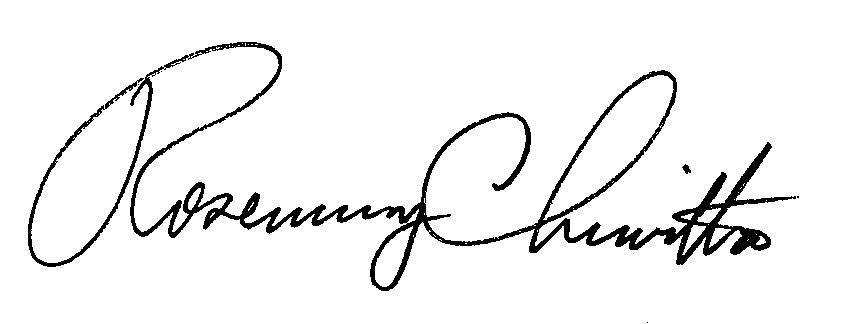 Rosemary ChiavettaSecretaryRC: AEL